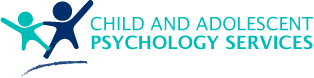 Violence, Abuse, Neglect, Exploitation and Discrimination Policy and Procedure PurposeChild and Adolescent Psychology Services promotes participants rights to feel safe and to be supported in an environment that provides protection from assault, neglect, exploitation, discrimination, or any other form of abuse. CAPS will identify, consult, and respond to instances where participants are at risk of significant harm.Common reasons participants may be at risk of harm:Domestic and family violence Physical, sexual, and emotional abuse NeglectThis policy is designed to assist in prevention and mitigation of the effects of violence, abuse, and neglect on participants through training and implementing processes to inform staff and protect participants.ScopeAny person who suspects or has witnessed the abuse of a participant is encouraged and supported in making a report.DefinitionAbuse and neglect: Any behaviour that is outside the norms of conduct and entails a substantial risk of causing physical or emotional harm to a person. Such behaviours may be intentional or unintentional and can include acts of omission (i.e., neglect) and commission (i.e., abuse).Discrimination: Treating or proposing to treat someone unfavourably because of a personal characteristic protected by the law. Exploitation: Mistreating someone to benefit from their work or the action of making use of and benefiting from resources.Violence: Violent behaviour by a person towards another can include abusive behaviour that is physical, sexual, intimidating, and/or forceful.Types of abusePhysical abuseSigns and symptoms:Bruising Lacerations Welts Rashes Broken or healing bones Burns Weight loss Facial swelling Missing teeth Painful or restricted movementsCryingActing fearfulAgitationDrowsinessHair loss Poor physical well-beingCauses:HittingSlappingPushingPunchingBurningIncidents that are non-accidental, resulting in pain or injury.Psychological/emotional abuseSigns and symptoms: Loss of interest in self-careHelplessnessWithdrawalApathyInsomniaFearfulnessReluctant to communicate openlyChooses not to maintain eye contactParanoia ConfusionCauses:IntimidationHumiliationHarassmentThreateningSleep deprivationWithholding affectionNot allowing the person to maintain their decision-making powersSexual abuseSigns and symptoms:Unexplained sexually transmitted diseaseVaginal/anal bleedingFearful of certain people or placesBruising to genital areas inner thigh or around breastsAnxietyTorn or bloody underclothesDifficulty in walking or sittingChange in sleep pattern and repeating nightmaresCauses:Rape (penetration or oral genital contact)Interest in older person’s bodiesInappropriate comments and sexual referencesInappropriate (possibly painful) administration of enemas or genital cleansingIndecent assaultSexual harassment which is mainly about violence and power over another person, rather than sexual pleasureNeglectSigns and symptoms:Poor hygiene or personal careUnkempt appearanceLack of personal itemsAbsence of health aidsWeight lossAgitationInappropriate clothing Lack of foodCauses:The intentional failure to provide basic life necessitiesDomestic and family abuse Signs and symptoms:Controlling behaviourBullyingThreatening behaviourViolent behaviourEmotional abuse Physical abuseSexual abuseFinancial abuse Psychological abuseThese are between people in a relationshipCauses:Witnessing abuse as the normBeing abusedDestroys the child's ability to trust others and undermines their ability to control emotionPolicyPolicy aims to:Take a preventative, proactive and participatory approach to participant safety Empower and value participants independent decision makingEncourage openness and support for all persons to disclose the risks of harm to participant safety Respect for diversity in cultures and child-rearing practices, while keeping the participant's safety paramount Provide training to staff on appropriate conduct and behaviour towards participants Only place suitable people to work with participants Ensure participants know who they can contact if they are worried or feeling unsafe and that they are comfortable in raise any issues Report suspected abuse, neglect, or mistreatment with efficiency to the appropriate authoritiesShare information appropriately and lawfully with other organisations where the safety and wellbeing of the participant is at risk Regularly communicate with families and advocates and value their inputIn the case of an incident, then the Reportable Incident, Accident and Emergency Policy and Procedure will apply.Statement of commitment to safety CAPS is committed to the safety and wellbeing of its participants. This is the main focus in support and decision making. CAPS is committed to providing an environment where participants are safe and included, and they feel that their voices are being heard. Participants from culturally or linguistically diverse backgrounds are paid attention to ensure their diversity is respected. All CAPS employees have a responsibility to understand the role they play in ensuring the wellbeing and safety of all participants and that their decision-making focuses on the wellbeing of participants.Safe Code of ConductCAPS is committed to abiding by the NDIS Code of Conduct. All employees are required to have a complete understanding of the Code of Conduct, so they can maintain a high level of care regarding participant wellbeing.All Staff are committed to behaving and supporting participants in line with the expectations of the Code of Conduct.Acceptable behavioursEmployees will support and promote participant safety by:Upholding participant's safety Respecting the participant, their family and advocates Listening and responding to the views and concerns of the participantPromoting cultural safety, participation, and empowerment of Aboriginal and Torres Strait Islander people Ensuring the safety, participation, and empowerment of people with culturally or linguistically diverse backgrounds within reasonable measurePromoting the safety, participation, and empowerment of people with disabilities Efficiently reporting all allegation of abuse or concerns for safety Complying with relevant reporting or disclosure obligationsMaintaining a safe environment through informing the participants of their rights Ensuring all available measures are taken so that participants are safe and protected from harm as soon as abuse is suspected Participants can identify employees upon their arrival with the use of identification if necessaryUnacceptable behavioursEmployees will not:Ignore concerns or disclosures of abuse Form relationships with participants that involve favouritism or grooming behaviour Engage in behaviours or activities with participants that are abusive and unjustifiable in service delivery Ignore inappropriate behaviours from adults towards children Discuss intimate or sexual content with participantsDiscriminate against a participant because of their disability, age, gender, race, culture, vulnerability, sexuality and/or ethnicityCommunicate with participants through personal or private contact channels, e.g., social media, email, instant messaging, or texting, except when it is related to work and supportsPolicies and Procedures that reduce riskAll employees must undergo the screenings and training outlined in the worker induction and annual training. New workers will be supervised for a minimum of one shift and may be supervised again through review processes. Policies and Procedures outlined in the Human Resources Policy and Procedure help to ensure appropriate conduct by workers.Procedure Strategies to identify and reduce or remove the risk of harmReviewing the organisations activities and the supports it provides Planning activities with consideration of how to make them as safe as possibleCreating safety plans for participants that are in needAssisting participants in understanding plan and procedures in a manner appropriate to their communication needsInforming participants of their right to live in a safe environmentTaking proactive measures to reduce the likelihood of risksReporting Employees must report:A participants change in behaviour or mood which is a suspected result of abuseAn individual’s behaviour towards a participant that makes the participant and/or others uncomfortableA participants claim that they are being abusedIf an individual indicates that they have been abusing a participant An individual claims that they have witnessed abuseA participant stating that they feel discriminated againstA participant with a untidy appearance and/or clear signs of neglected personal hygiene A participant seeking food in a manner that is unusual (e.g., consistently over multiple shifts)Unexplained bruises or other injuries The witnessing of an individual’s action or inaction that could be considered abuseWhen there is any other reason to believe a participant is being abusedNot reporting abuse is a criminal offence. Assault identification and response Identified potential or real risk of harm to participant Notify management of the suspected or actual abuse, exploitation, or discriminationIf a real risk has occurred CAPS will follow the process outlined in the Incident Management Policy and Procedure Response to potential or real risk of harm to participant The notified manager will contact the police and/or governing state bodyOffer to contact relevant support persons for the participant  If no actual harm has occurred, then CAPS will collaborate with the participant in creating a prevention strategy DocumentationThe employee that reported the incident must complete an Incident ReportThe CEO will carry out investigation and complete the Incident Investigation FormFollow upThe relevant manager will follow up with the participant so they can ensure the participant is receiving all necessary support The incident management system will be reviewed in order detect any need for additional preventative measures Staff will receive the required training to prevent the harm of participants Reporting roles Staff authorised as a Reportable Incident Approver, responsibilities:Can review reports before they are submitted to the NDIS commissionSubmits new reportable incidentsCan view previous reportable incidents that have been submitted by CAPSStaff authorised as a Reportable Incidents Notifier, responsibilities:Supports the Reportable Incident Approver in the collection and reporting of the required informationDrafts new incident reports that will be reviewed and submitted by the Authorised Reportable Incident Approver How to reportRefer to the Violence, Abuse, Neglect and Discrimination Policy and Procedure for reporting to NDIS Commission.The CEO will report a child being at risk of harm or neglect to the Department of Family and Community Service via:Child Protection HelplineNorth Division: 1300 664 977South Division: 1300 655 795East Division: 1300 360 391West Division – metropolitan: 1300 664 977West Division – rural and regional: 1800 075 599After hours: 131 278Or if the concerns are life threatening, ring the police: 000Details to provide Participants name, age, date of birth and addressDescription of previous and current injury, abuse and/or neglectParticipants current situationIf known, the location of the participant and the alleged perpetrator An explanation of who discovered the abuse and when and how the abuse was discovered Investigating allegation or incident When investigating an allegation or incident, the CEO will gather all the relevant information needed to thoroughly complete an Incident Investigation Form.Support the participantSupports offered to the participant will be relevant to the allegation or incident and will consider their individual needs.If required, the participant will be assisted in acquiring an appropriate advocate.